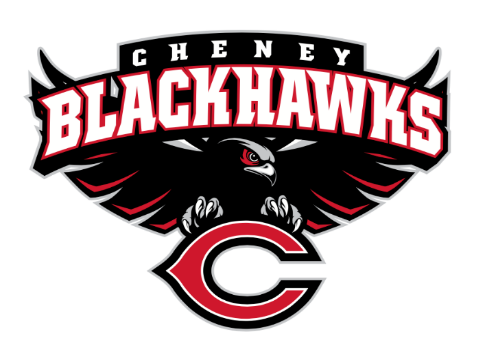 Cheney Blackhawk Booster ClubOctober 5, 2022Booster Club Meeting MinutesThe Cheney Blackhawk Booster Club’s mission is to create the “Blackhawk Home Court Advantage” that inspires students, athletes, coaches, parents and the community to collectively create a positive and spirited atmosphere for all extra-curricular and athletic programs.  We are volunteers who wish to serve and lead by example.  We support through fundraising, stand behind strong moral character and good sportsmanship and promote a winning school spirit by encouraging attendance at all Cheney High School activities.Welcome & Board Intros/Krisann HatchPresident:		Krisann HatchVice President:		Jay EvansTreasurer:		Mitch SwensonSecretary:		Kelley HinrichsThank you to the following sponsors and boosters:Mentioned appreciation for each of the individuals/businesses listed below.  Betty Hatch & Hatch Law Office for sponsoring the websiteTremendous thanks to Betty Hatch and Hatch Law Office for supporting.  The website is a great resource/tool for CBBCHatch Law Office for providing $1500 each to both girls & boys basketballThank you to Hatch Law Office for donation to the basketball programs. Marc Hughes/Farmers Insurance for co-sponsoring Cheer Thank you to Marc Hughes/Farmers Insurance for donation. Cheer needed uniforms for program and the donation made a new purchase possible. Tara Morton/Grace Support Services for co-sponsoring CheerThank you to Tara Morton/Grace Support Services for donation. Cheer needed uniforms for program and the donation made a new purchase possible. Gary Kasparek/NWFCS MatchNWFCS has an employee non-profit match.  Gary was able to take advantage of this program and it was noted that others may want to see if their organization/place of business has a similar match program for employee givingPriorities Updates/Krisann HatchEstablishing policies & proceduresEfforts continuingConcessions’ RevenueShelley Whiteley streamlining concessions.  Report given belowWebsite Adoption & Social Media ExposureWebsite is live. Continued posting on SM.  Ask CBBC members and parents to share posts for increased exposure.  Establishing the role of the Parent LiaisonsThere were questions regarding role of parent liaison. Parent/parents will be the established liaison for each team/group.  Coaches can tailor this role to needs of the program i.e. sending parent reminders, coordinating team dinners, soliciting volunteer parent support, etc.; detailed role description available on the websiteSponsorshipsReport to be given belowCommittee ReportsConcessions/Shelley WhiteleyUpdate – September/Battle for the 509All fall sports concession slots have been filled. Huge thank you to Shelley for successfully setting up and organizing. As of 10/5/2022, CBBC has paid out $2000 to programs for volunteer support and has made an estimated $7500 in concession sales revenue from the events. Battle for the 509 concession was a success and CBBC had roughly $400 in sales from the eventBeginning the 2023-24 school year.  Shelley Whiteley will no longer be chairing the committee and it is recommended a concessions committee be established to oversee/chair the committee. The indoor concession stand is in need of light repairs (securing cupboards, shelves and doors, cleaning).  A district work order has been placed however due to possible time constraints, it is recommended a volunteer work crew date be established to fix repairs.  Outdoor concession stand will need to be winterized after the fall season.  Winter concession sign up will open November 1st.  Moving forward, teams/groups will sign up with one contact name and contact will be responsible for soliciting volunteers for sign up event. Some dates will have time for two organizations to participate per event due to event time length. Clarification on what “signing up” means for getting your $200 creditMoving forward, teams/groups will sign up with one contact name and contact will be responsible for soliciting volunteers for sign up event. Some dates will have time for two organizations to participate per event due to event time length. $400 for football concessionsVarsity football games require more volunteer support and produce the highest level of event sales. With that in mind, these events will pay volunteer/groups out at a higher rate of $400 per event. Social Media/Krisann HatchAs mentioned in CBBC Priorities, asking parents/CBBC members to like and share posts. Sponsorships/Dave IttnerUpdate – about to go live!Money is made from sponsorships! Website can accept and process the memberships (Booster-level) and Sponsorships through the site.  Thank you to Dave Ittner for leading the way on establishing sponsorship levels and gathering a team to solicit support; should be able to go live next week on the websiteModifications to Memberships/SponsorshipsSpecific sponsorship information will be listed on CBBC website.  There are corporate/business sponsorship opportunities as well as individual donor opportunities. Corporate/Business Sponsors will be able to submit sponsorship payment through the CBBC website.  They will also be given a sponsorship page and will be able to self-manage information, such as logo/info on that designated page. Previous AD has signed a contract with Power Ad to solicit sponsorships for CHS programs.  Fourteen businesses in the area did donate through Power Ad.  Sponsorship Team will be unable to solicit support from those organizations until Power Ad’s contract ends. Please – TALK IT UP!Sponsorship team will begin soliciting support.  CBBC members are asked help in spreading the word about business and individual sponsorship opportunities. Merchandise/Jay EvansDecent sales on 9/23; lots of suggestionsSuggestions/gear requests were taken into consideration and will help guide purchasing of future orders.  Racks have been purchased and we are hoping to have a permanent spot to store/display merchPlaced another order for 10/14 home football gamePurchasing additional items – lanyards, decals, stickers; may not be available for the 10/14 home football gameNeed volunteers for 10/14 home football gameVolunteers needed for event; Darcy Magalsky, Kelley Hinrichs, Tara Morton; Krisann to help as available depending on tailgateEvents/OpenTailgates – 10/14?Fundraising/OpenGolf Tourney/Benji EstrelladoTreasurer’s Report/Mitch SwensonAs of 10/5/2022 CBBC account had $15785.06, however this amount does not include some charges that have not cleared account and the total does include money which is earmarked for specific sports. Good of the OrderSenior Banners - $1400 for Fall sportsSenior Banners for fall sports will cost $1400 in total.  It was discussed how this should be paid for.  CBBC meeting attendees advised that senior parents be contacted to purchase their child’s banner at the cost of $22.  If a parent/guardian was unable to purchase due to funding CBBC would work to provide support to cover cost.  Krisann to draft an email to be distributed to all senior parents.  Role of the parent liaisonRole was outlined in previous meeting discussionGym Hallway; CHS/CBBC partner to do something – ideas?Gym hallway is empty.  CBBC would like to see that hall decorated with info/memorabilia.  It was noted items displayed would need to be streamlined in nature due to the narrowness of the hall.  Also suggested- listing CBBC supporters, using banners with info; another idea was to do a chronological walk-through of CHS sports’ success through the yearsInsurance – obtaining quotesCBBC needs D&O and General Liability Insurance.  CBBC Board is gathering insurance quotes and would like to use local firm if possible. New Board MembersKim Best, SecretaryDarcy Magalsky & Kaely Randles, Co-TreasurersTHANK YOU to Kelley Hinrichs & Mitch SwensonNext Meeting:  November 2, 2022, 6pm, CHS Commons